2020 March OSS – Tulsa – Sr Presentations          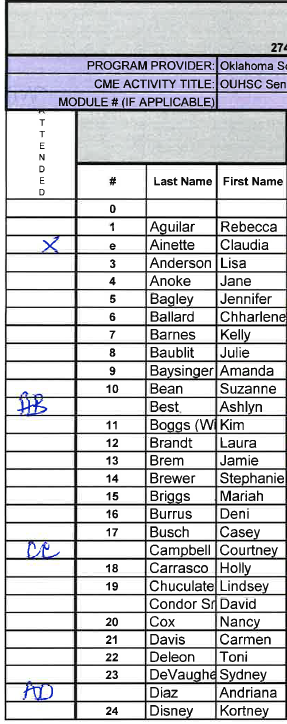 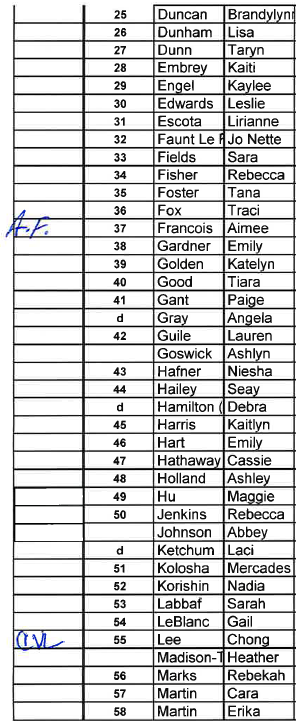 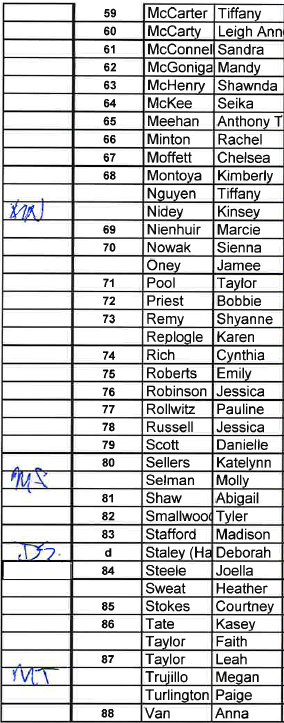 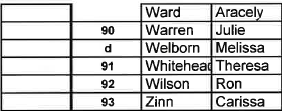 